                                                  СЛУЖБЕНИ   ГЛАСНИК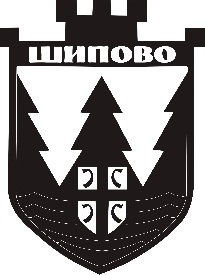                    ОПШТИНЕ   ШИПОВО         На основу члана 240. став (4) Закона о раду („Службени гласник Републике Српске“, број 1/16 и 66/18), Синдикална организација Општинске управе Општине Шипово и Начелник Општине Шипово, закључили су:КОЛЕКТИВНИ УГОВОР О ДОПУНИ КОЛЕКТИВНОГ УГОВОРАЗА ЗАПОСЛЕНЕ У ОПШТИНСКОЈ УПРАВИ ОПШТИНЕ ШИПОВОЧлан 1.У Колективном уговору за запослене у Општинској управи Општине Шипово („Службени гласник Општине Шипово“, број 15/17, 10/18  и 22/19), у табеларном прегледу радних мјеста шесте платне групе, након редног броја 8. додаје се редни број 8а. са следећим подацима:Члан 2.Овај колективни уговор ступа на снагу осмог дана од дана објављивања у „Службеном гласнику Општине Шипово“.                                   С А Д Р Ж А ЈАКТ  НАЧЕЛНИКА  И СИНДИКАЛНЕ ОРГАНИЗАЦИЈЕ ОПШТИНСКЕ УПРАВЕ                   Страна                                                                                               ШИПОВО1.Колективни уговору о допуни колективног уговора за запослене                                                    у Општинској управи Општине Шипово………………………………………….......1Број 1/20Година  XXII                                                                            03.01.2020.годинеШиповоГласник издаје Скупштина општине Шипово.Гласник излази по потреби.Назив радног мјестаКатегорија и звање службеникаКоефицијент8а.Шеф Одсјека за управљање развојем и привредуДруга категорија12,56ОПШТИНА ШИПОВОНАЧЕЛНИК
            Милан Ковач,с.р.Број: 01-104- 1/20
           Датум: 03.01.2020. годинеСИНДИКАЛНА ОРГАНИЗАЦИЈА                                       ОПШТИНСКЕ УПРАВЕПРЕДСЈЕДНИК
               Гордана Качар, с.р.         Број: 01/20     Датум: 03.01.2020. године